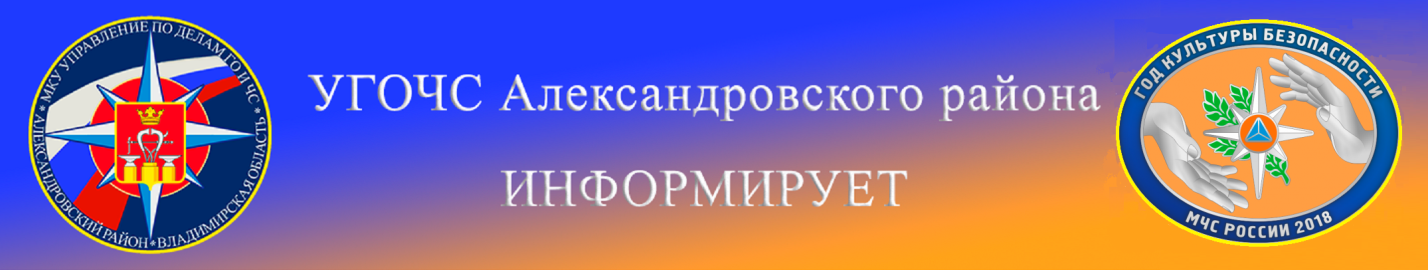  Памятка по обучению населения правилам пожарной безопасностиДействия в случае возникновения пожара:1. При обнаружении пожара или признаков горения (задымление, запах гари, повышение температуры и т.п.) немедленно сообщить в пожарную охрану по телефону «01» (при этом необходимо назвать адрес объекта, место возникновения пожара, а также сообщить свою фамилию);
2. До прибытия пожарных принять меры по эвакуации людей и приступить к тушению пожара имеющимися средствами (огнетушителями, водой, песком и др.); обеспечить охрану материальных ценностей;
3. При необходимости отключить электроэнергию, приостановить работу отдельных агрегатов и участков, способствующих предотвращению развития пожара и задымления помещения здания.             При этом недопустимо:1. Бороться с огнем самостоятельно, не вызвав пожарных.
гасить водой воспламенившиеся электроприборы, не отключив от электросети (можно получить удар током).
2. Открывать окна и двери, чтобы выпустить дым (горение усилится из-за притока воздуха).
3. Пользоваться лифтом, если пламенем охвачена уже значительная площадь (можно застрять и задохнуться).
4. Пытаться выйти через задымленный коридор или лестницу (дым токсичен, горячий воздух может обжечь легкие).
5. Опускаться по водоисточникам трубам и стоякам с помощью простыней и веревок (падение почти всегда неизбежно).
6. Прыгать из окна (выше 3-го этажа каждый второй прыжок смертелен).            Предупредить пожар в своей квартире (жилом доме) можно…1. Вероятность возникновения пожара в жилом доме можно снизить с помощью несложного правила, обучить которому следует всех членов семьи, и детей, и взрослых, - осмотр квартиры перед уходом.  
2. Для возникновения пожара необходимо три фактора:           горючая среда;источник зажигания;условия развития пожара. 3. Все три фактора приводят к возникновению и развитию пожара. Следовательно, предотвратить пожар можно путем исключения одного из них. Где есть горючие материалы, не должно быть источников зажигания или окислителя; там, где есть постоянный источник зажигания не должно быть горючей среды.
4. С целью выявления источников зажигания, при осмотре следует убедиться, что все электрические розетки в квартире свободны от штепсельных вилок электроприборов, что электронагревательные приборы стоят на негорючих подставках, а их нагретые поверхности не соприкасаются с горючими материалами. 
5. При осмотре кухни убедитесь, что выключена газовая или электрическая плита. Погашены ли окурки, если есть курящие. Закройте окна или форточки, чтобы ветром окурки не были занесены ветром с вышестоящих этажей. Осмотр помещения - обыденное дело, не отнимающего много времени. Результат же этой привычки - безопасность вашего дома.
6. При пользовании предметами бытовой химии соблюдайте осторожность. Большая часть их огнеопасна. Перед применением дезодорантов, аэрозолей прочитайте инструкцию, напечатанную на этикетке.
7. Не применяйте открытый огонь при проверке утечки газа-это неминуемо вызовет взрыв. Лучше всего для этой цели использовать мыльный раствор. Помните, что сушить белье над газовой плитой опасно6 оно может загореться.
8. Электроутюги, плитки, чайники рекомендуется устанавливать на несгораемых подставках, а электрорефлекторы нельзя оставлять около предметов, которые могут загореться. Уходя из дома, выключайте электроприборы. 
9. Для защиты электросетей от короткого замыкания и перегрузок применяйте предохранители заводского изготовления.
10. Если в вашей квартире ветхая электропроводка, повреждены электророзетки, патроны, вызывайте электромонтера.
11.Не оставляйте включенным телевизор без присмотра и на попечение малолетних детей. 12. Не забывайте выключать телевизор по окончанию просмотра телепередач не только тумблером на панели, но и выньте вилку шнура из штепсельной розетки.
13 Не оставляйте малолетних детей одних в квартире, прячьте спички в недоступные для них места. Любые игры детей с огнем должны немедленно пресекаться. 
14. Избегайте курить в постели: именно по этой причине чаще всего происходят пожары и гибнут люди.
15. Нельзя хранить домашние вещи на чердаках и выносить их на площадки лестниц.                                         ПОЖАР В КВАРТИРЕ…Сообщите в пожарную охрану.
2. Введите на улицу престарелых и детей.
3. Попробуйте водой (из водопровода, из водопроводных кранов), стиральным порошком, плотной тканью и т. п. потушить пожар. 
4. Отключите электроавтоматы (на щитке на лестничнгой клетке).
5. Закройте окна и форточки. При сильном задымлении немедленно покиньте квартиру, прикрыв за собой дверь.
6. При выходе из квартиры защитите глаза и органы дыхания от дыма респиратором, ватно-марлевой повязкой, куском ткани или полотенцем, смоченными водой.Рекомендуем…Заблаговременно застрахуйте себя и свое имущество на случай пожара.
2. Храните документы и деньги в месте, известном всем членам семьи, на случай внезапной эвакуации при пожаре.Как видите, правила пожарной безопасности не такие и  сложные.Соблюдая их, Вы оградите себя и свою квартиру (дом) от пожара.             Напоминаем номера телефоны экстренных служб Александровского района :
                  Пожарная охрана                        101 (01)    (49244) 2-06-36
                    Скорая медицинская помощь  103 (03)    (49244 ) 2-58-80 
                    ЕДДС Александровского р-на  112            (49244) 2-34-12МКУ «Управление по делам ГО и ЧС Александровского района»